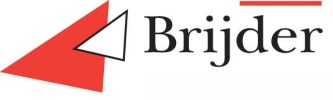 Programma
Referaat Medicamenteuze topics in de verslavingsgeneeskunde- deel 2Door Annelies van Velzen (AIOS ziekenhuisfarmacie, apotheker-onderzoeker)Tijdens artsenbijeenkomst Brijder ZH op donderdag 9 november 2017, 11.30-13.40 uurTijdens artsenbijeenkomst Brijder NH op maandag 13 november, 15-17.10 uurOntvangst en registratie11.30 – 11.35Opening 11.35- 12.15Methylfenidaat voor ‘ADHD’ bij volwassenen: placebo of nocebo?12.15 – 12.55Beoordelen effectiviteit en veiligheid van medicatie: voorbeeld methylfenidaat12.55 – 13.35Voorschrijven van off-label medicatie13.35-13.40Afsluiting en evaluatieOntvangst en registratie15.00 – 15.05Opening 15.05 – 15.45Methylfenidaat voor ‘ADHD’ bij volwassenen: placebo of nocebo?15.45 – 16.25 Beoordelen effectiviteit en veiligheid van medicatie: voorbeeld methylfenidaat16.25 – 17.05 Voorschrijven van off-label medicatie17.05-17.10Afsluiting en evaluatie